Lorem ipsum dolor sit amet, consetetur sadipscing elitr, sed diam nonumy eirmod tempor invidunt ut labore et dolore magna aliquyam erat, sed diam voluptua. At vero eos et accusam et justo duo dolores et ea rebum. Stet clita kasd gubergren, no sea takimata sanctus est Lorem ipsum dolor sit amet. Lorem ipsum dolor sit amet, consetetur sadipscing elitr, sed diam nonumy eirmod tempor invidunt ut labore et dolore magna aliquyam erat, sed diam voluptua. At vero eos et accusam et justo duo dolores et ea rebum. Stet clita kasd gubergren, no sea takimata sanctus est Lorem ipsum dolor sit amet.Lorem ipsum dolor sit amet, consetetur sadipscing elitr, sed diam nonumy eirmod tempor invidunt ut labore et dolore magna aliquyam erat, sed diam voluptua. At vero eos et accusam et justo duo dolores et ea rebum. Stet clita kasd gubergren, no sea takimata sanctus est Lorem ipsum dolor sit amet. Lorem ipsum dolor sit amet, consetetur sadipscing elitr, sed diam nonumy eirmod tempor invidunt ut labore et dolore magna aliquyam erat, sed diam voluptua. At vero eos et accusam et justo duo dolores et ea rebum. Stet clita kasd gubergren, no sea takimata sanctus est Lorem ipsum dolor sit amet.Dokumentation der Projektwoche, z. B. Ergebnisse der Arbeiten der Lernenden, Fotodokumentation, digitale Pinnwand, Screenshots, Arbeitsblätter etc.Erklärung der einreichenden Lehrkraft:Allen Mitwirkenden wurden über die Datenschutzhinweise im Rahmen der Veröffentlichung von personenbezogenen Beiträgen informiert. Die schriftlichen Einwilligungen in die „Veröffentlichung von Foto-, Audio- und/oder Filmaufnahmen auf dem vom Bayerischen Kultusministerium betriebenen Blog ‚Schule in Bayern‘, den damit in Verbindung stehenden Social-Media-Kanälen sowie der Homepage des Bayerischen Kultusministeriums km.bayern.de und der Homepage des Staatsinstituts für Schulqualität und Bildungsforschung isb.bayern.de“ liegen von allen betroffenen Personen vor.Umsetzungsbeispiel der ProjektwocheAlltagskompetenzen – Schule fürs Leben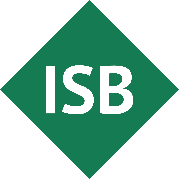 Projekttitel:Handlungsfelder:Schulart:Jahrgangsstufe:Zeitumfang:Externe Partner:Ansprechpartner/-in: Organisation: E-Mail:  Kosten:Ansprechpartner/-in mit Kontaktdaten:Name:	 Schule: E-Mail:  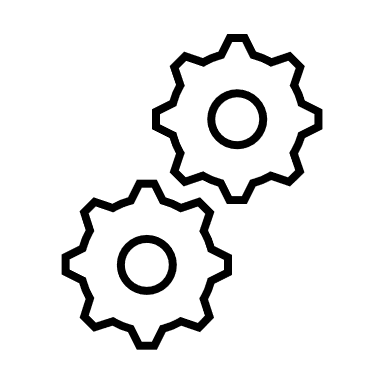 Projektbeschreibung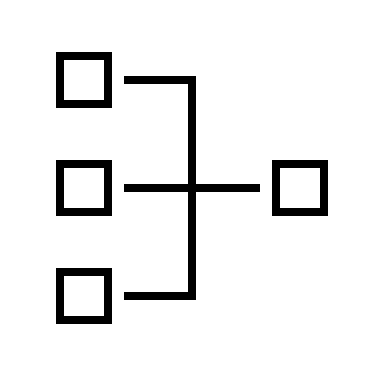 Schematischer Überblick über den Inhalt der Projektwoche „Alltagskompetenzen – Schule fürs Leben”:ProjekttagThema / Inhalt / Schwerpunkt / Ressourcen / Material etc.Projekttag 1Projekttag 2Projekttag 3Projekttag 4Projekttag 5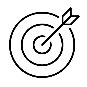 Angestrebter Kompetenzerwerb der Schülerinnen und SchülerDie Schülerinnen und SchülerDie Schülerinnen und Schüler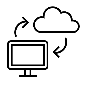 Ggf. Informationen zu externen Partnern, weiterführende Links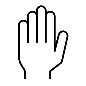 Dokumentation der Umsetzung der Projektwoche „Alltagskompetenzen - Schule fürs Leben“